Муниципальное автономное дошкольное образовательное учреждение «Детский сад №41 Центр развития ребенка».143130 Московская область,                                     телефон/факс: 8-(496-27)-32-063   Рузский район, поселок Тучково,                          E-mail: madou41- tuchkovo@yandex.ru      ул.Восточный микрорайон, дом 33.                   Проект«Первая буква моего имени»Старшая группаВыполнила: воспитатель Исаченкова С.Д.Г.П. Тучково 2020 г.Проект«Первая буква моего имени»Тип проекта: Познавательно – творческийПродолжительность проекта: Среднесрочный – 4 недели.Участники проекта: Воспитанники старшей группы, воспитатели группы, родители.Цель: создать первую букву моего имени, формировать первоначальные представления о своем имени, познавательный интерес к изучению букв; повышение мотивации к школьному обучению.  Задачи:1. Сформировать положительное отношение к своему имени, знать с какой буквы оно начинается. Учить слышать звук, узнавать букву имени, придумывать слова с первой буквой своего имени. Воспитывать любовь и бережное отношение к своему имени и именам своих друзей.  2. Закреплять знания букв русского алфавита, правильное их графическое изображение;3. Пополнять и совершенствовать словарный запас, формировать навыки словообразования, развивать мышление, зрительную и слуховую память, внимание, воображение, креативность.4. Сформировать индивидуальную самосознательность.5. Воспитывать доброжелательное отношение друг к другу, воспитывать умение самостоятельно договариваться между собой в совместных действиях. 6. Развивать речь и коммуникативные способности. Актуальность:Осознание человеком своей индивидуальность и уникальности начинается с имени. Дети плохо запоминают имена незнакомых людей, потому что у них не развито уважительное отношение к своему собственному имени. Чтобы подтолкнуть процесс самостоятельного освоения мира и своих возможностей необходимо помочь ребёнку сформировать положительное отношение к своему имени. Развивать познавательный интерес. Привлечение родителей к совместной поисковой, творческой деятельности, улучшение детско-родительских отношений. Привлечение родителей к реализации календарно-тематического планирования воспитательно-образовательного процессаИтоговое мероприятие: самопрезентация «Первая буква моего имени»Взаимодействие с семьей: Беседа «Имя моего ребенка», Оформление страницы «Любимое имя», тематическая консультация для родителей «Подготовка к грамоте: давайте поиграем». Проведение совместно итогового мероприятия.. Проект состоит из трех этапов: ПодготовительныйПрактический ЗаключительныйПредварительная работа: подготовка художественной литературы по теме, иллюстраций с изображением букв русского алфавита, дидактических и настольно-печатных игр, направленных на закрепление знания букв русского алфавита, подготовка занятий по непосредственно-образовательной деятельности, подготовка информационных листков и консультаций для родителей. Задания для родителей: совместно с детьми изготовить букву. Привлечение родителей к совместной поисковой, творческой деятельности, улучшение детско-родительских отношений. Привлечение родителей к реализации календарно-тематического планирования воспитательно-образовательного процесса.1. Подготовительный этапПредложили детям узнать, как им выбирали имя, почему их так назвали, кто ещё из родственников носит такое же имя. Предложили ответить на вопросы: «Тебе нравиться своё имя? », «Хотел бы ты, чтобы тебя звали по-другому? Как?» Были проведены индивидуальные беседы с родителями на тему «Формирование у детей положительного отношения к своему имени». Дано задание сделать первую букву своего имени, узнать историю происхождения имени и объяснить, как образуется «взрослое» имя и отчество. Подготовить в группе необходимый материал для познавательной и продуктивной деятельности. Создание предметно-развивающей среды: «Страна «Алфавит».Подготовить задание для родителей, собрать необходимую информацию и оформить её в уголке для родителей (информационные листки, папки-передвижки, анкеты и опросные листы).2. Практический этап Выставка иллюстрированных книг в уголке художественной литературы И. Токмакова «Аля, Кляксич и буква «А», Д. Герасимова «Азбука превращений», С. Козлов «Азбука», А. Усачев «Живая азбука» и «Морская азбука», Е. Клюквин «Когда А была арбалетом…», Н.Павлова «Азбука с крупными буквами» (чтение в утренние и вечерние часы избранных отрывков по желанию детей или воспитателя Чтение рассказа Бориса Житкова «Чудесное имя»Беседа по теме «Что обозначают наши имена?»Д\игра: «Услышь звук», «Придумай слово с заданным звуком», «Где живет звук», «На что похожа буква». Занятия НОД по речевому развитию: «Что означают наши имена», «В мире звуков и букв», «Гласные звуки и буквы», «Звуки гласные и согласные».  Развлечение для детей «Моя любимая буква»3. Заключительный этап.Самопрезентация: Выставка «Первая буква моего имени».Рассказ: «Как мы делали букву», «В каких словах живет моя буква». Итоговое мероприятие: «Викторина для детей и родителей».Описание проекта.Поступление в школу полностью перестраивает жизнь ребенка. К моменту поступления в школу ребенок должен иметь представления о буквах русского алфавита. И самое главное, у него должен быть интерес к буквам, чтению, письму. Соответственно, имея представление о буквах, правильном их написании, ребенку будет легче начать складывать буквы в слоги, а затем и в слова. Данный проект будет полезен в работе воспитателей старших и подготовительных групп, а также родителей, с целью повышения родительской компетентности в вопросах предшкольной подготовки детей. В данном проекте используются просмотр мультфильмов и презентаций на тему изучения букв. С помощью них, детям будет интереснее получать знания о буквах. Также необходимо знакомить с литературными произведениями: стихами и короткими рассказами, и сказками о буквах. Для родителей необходимо подготовить и подать (в форме папок-передвижек, информационных страничек, индивидуальных бесед и консультаций, осветить в качестве отдельного вопроса на родительском собрании или круглом столе) информацию о том, как помочь ребенку без усилия и с интересом познавать алфавит. Я считаю, что проект «Первая буква моего имени» должен помочь детям лучше изучить буквы, а воспитателям и родителям подать материал по данной теме не сухо, а интересно, весело и творчески. Ожидаемые результаты: формирование у детей правильного графического образа букв алфавита;повышение родительской компетентности в вопросах обучения детей алфавиту; поддержание инициативы совместных занятий в семье.  Планируемые результаты развития интегративных качеств личности: Овладевший необходимыми специальными умениями и навыками. Имеющий первичные представления о себе, семье, обществе (ближайшем социуме). Способный управлять своим поведением и планировать свои действия на основе первичных ценностных представлений, соблюдающий элементарные общепринятые нормы и правила поведения. Любознательный, активный. Задает много вопросов поискового характера: «Почему?», «Зачем?», «Для чего?» Ребенок владеет основными способами познания, имеет некоторый опыт деятельности и запас представлений об окружающем, с помощью воспитателя активно включается в поисковую деятельностьКонспект непосредственной образовательной деятельности по речевому развитию на тему:«В мире звуков и букв».Цель: формирование общего представления детей о составе русского алфавита, о звуках и буквах.Программное содержание:Обучающие: формировать общее представление о составе русского алфавита, умение понимать различия между звуками и буквами, формировать навык звуко-слогового анализа: умение находить нужные звуки в словах на слух, учить делить слова на слоги, вводить в речь новые понятия: «звук», «буква», «письменная речь», «устная речь».Развивающие: развивать слуховое внимание и фонематический слух, память, мышление.Воспитывающие: формировать умение внимательно и спокойно выслушивать другого ребенка, а также задание и вопрос педагога, не спешить с ответом, вначале его продумать, формировать умение работать слаженно в команде. Предварительная работа: рассматривание «Азбуки с крупными буквами» Павловой Н., беседа с детьми о том, что они помнят из курса прошлого учебного года по обучению грамоте.Методы и приемы: наглядный (презентация и видеоролик «Алфавит» (песенка-игра), словесный: вопросы к детям, беседа, рассказ воспитателя, объяснение различия букв и звуков, игровой: дидактическая игра «Буква потерялась», словесная игра «Назови слово на звук…»Материалы и оборудование: презентация и видеоролик с игрой на электронном носителе, проектор, ноутбук, мяч, буквы на карточках размером 8 на 8 см, по полному набору букв алфавита – 6 комплектов.Ход занятия:Вводная часть.- Дети, становитесь лицом к доске, сейчас я вам покажу игру, в которой нужно будет еще и спеть, но слова здесь учить не надо, вы их и так все знаете.Просмотр видеоролика- Подвигались, размялись, а теперь давайте закроем глаза, помолчим и послушаем тишину…Что мы все сейчас слышим? Назовите, какие звуки вы услышали?Вот сколько звуков вы услышали. И правда, нас окружает множество звуков. Предметы могут звучать по-разному и люди издают разные звуки: вой ветра и шелест листвы за окном, на верху идет музыкальное занятие, и дети поют песню, шумит вода в мойке.Основная часть. - Усаживайтесь на стульчики. Вы слышали разные звуки и по ним узнавали, что происходит вокруг. Чем мы слушали? Уши – это важный орган нашего тела. Что надо, чтобы сохранить наш слух и не причинять ему время? (нельзя громко кричать друг другу на близком расстоянии, класть в уши мелкие предметы, закрывать уши в холодную погоду) Итак, звуки издают разные предметы, но человек тоже издает звуки. Только это звуки речи, и с помощью них мы разговариваем. Итак, мы слышим звук и произносим его.А что же такое буква, кто мне скажет? Правильно, букву мы пишем и видим ее. Из букв складываются слова, которые мы читаем. Когда мы пишем или читаем – эта сторона нашей речи называется – письменная речь.А если мы произносим звуки, эти звуки складываются в слова, которые мы произносим и слышим, то такая речь называется устной. Теперь посмотрите на доску, на слайде сейчас вы видите картинку, на ней ребенок какой речью пользуется? Письменной или устной? (рассматриваем все картинки, подготовленные в презентации, дети объясняют свой выбор).Правильно вы сделали выбор. А теперь кто из вас напомнит, чем же различаются буквы и звуки? (ответы детей). В русском алфавите 33 буквы (картинка на слайде), именно из них мы составляем слова. А звуков меньше, кто знает почему? Потому что есть буквы, которые не дают звука, а только смягчают согласный звук, после которого стоят – это мягкий знак (изображение на слайде) и твердый звук – он делает букву после которой стоит – твердой. Без них наш алфавит не мыслим, потому что многие бы слова стали бы не понятными, если бы у нас не было этих букв. Игра словесная «Назови слово на звук…»Теперь становитесь в круг, я буду называть звук и бросать мячик, кто его поймает, тот называет слово на этот звук.Молодцы, садитесь на свои места. Мы в прошлом году уже изучали с вами звуки и буквы. Теперь мы посмотрим, какие буквы вы запомнили лучше всего, а что уже забыли. Я делю вас на группы по 5 человек, подходите группами к столам, там лежат буквы. Они все перемешались.Игра «Буква потерялась»Я буду называть звук, а вам нужно будет найти букву, которой он обозначается, работайте в команде, дружно, и тогда у вас все получится. Но нужно не просто найти, а еще и быстро найти. Кто находит, тот поднимает карточку с буквой вверх, и я проверяю, правильную ли букву вы нашли. Если правильно, то вашей команде засчитывается очко, если нет, то мы будем искать дальше. Готовы…Вперед.Молодцы, а побеждает у нас сегодня дружба, потому что дружба – это самая большая награда.Игра «Найди общий звук во всех словах»Садитесь на свои места. Мы сейчас поиграли с буквами, а теперь играем со звуками. Я буду называть слова, а вам нужно найти звук, который общий во всех этих словах. Кто первый нашел, тот поднимает руку и отвечает, с мест выкрикивать нельзя. Готовы:Рубашка, руль, ромашка, рябина, радио….Улитка, улыбка, улица, угол, ухо…Молодцы, а теперь давайте еще поиграем, только сейчас будут играть наши пальчики.Пальчиковая гимнастика.Ладошки вверх, ладошки вниз, а теперь на бочок и зажали в кулачок.Эта ручка правая, эта ручка левая (разжимаем пальцы на каждой ладони по очереди)Будет сильной правая (в кулачок)Будет сильной левая (в кулачок)Будут ручки у нас ловкие, умелые (показывает воспитатель любое движение пальцами или складывает фигуру)Заключительная частьСегодня мы с вами узнали, что такое буквы и звуки и чем они друг от друга отличаются. Кто напомнит всем нам – чем они отличаются?Вы молодцы, много знаете букв, мы все с вами выучим и запомним все буквы.Занятие окончено.Конспект непосредственной образовательной деятельности по речевому развитию на тему:«Гласные звуки и буквы» Цель: закреплять знания детей о гласных звуках и их буквенном и условном обозначении – красный квадрат. Задачи:Обучающие: формировать умение умении определять место звука в слове (в начале, в середине, в конце слова); самостоятельно придумывать слова, находить заданные буквы в алфавите. Закреплять представление детей о понятиях: «звук», «буква», «слово». Продолжать учить детей делить слова на слоги.Развивающие: развивать слуховое внимание и фонематический слух, память, мышление, звуковую культуру речиВоспитывающие: формировать умение внимательно и спокойно выслушивать ответ другого ребенка, а также задание и вопрос педагога, не спешить с ответом, вначале его продумать, воспитывать положительное отношение к занятиям, любознательность. Предварительная работа: рассматривание «Азбуки с крупными буквами» Павловой Н., раскрашивание гласных букв красным карандашом, беседа с детьми о том, что они помнят из курса прошлого учебного года по обучению грамоте о гласных буквах, словесные игры на придумывание слов на заданный звук.Методы и приемы: наглядный (презентация), показ воспитателем правильной артикуляции при произнесении звука, словесный: вопросы к детям, отгадывание загадок, рассказ воспитателя, игровой: дидактическая игра.Материалы и оборудование: презентация на электронном носителе, проектор, ноутбук, красные ленточки, предметные картинки, названия которых начинаются на гласные звуки, схемы букв для выкладывания из разных материалов, счетные палочки, фасоль, камешки Марблс, пуговицы, фишки мозаики.Ход занятия:Вводная часть.ПсихогимнастикаДети, давайте повяжем красные ленты, посмотрим друг на друга и удивимся.Мы умеем удивляться! Дети удивленно поднимают брови.Наверное, нас ждет что-то интересное. Давайте покажем, как мы этому рады. Дети улыбаются.К сожалению, наше хорошее настроение омрачает тоскливая и пасмурная погода. Давайте посмотрим в окно и нахмуримся. Дети нахмуривают брови.А теперь повторим еще раз:Мы умеем удивляться,Мы умеем улыбаться,Мы умеем хмуриться!Сообщение темы- Ребята, сегодня мы отправимся в Страну гласных звуков. Мы подготовились к путешествию и повязали друг другу красные ленты. А почему мы выбрали именно красный цвет? Кто-то из вас уже может сказать?- Потому что мы отправимся в Страну гласных звуков, а гласные звуки обозначаем красным цветом и можем тянуть звук как длинную ниточку.- Все готовы? Итак, мы отправляемся в путь! Основная часть.Соотнесение гласных звуков с конкретным образом- Дети, посмотрите, здесь кто-то плачет (слайд). Это Аня, как она плачет, какой гласный звук произносит? (гласный звук [а]) (воспитатель предлагает успокоить Аню нескольким детям, пропев звук [а]).- Ребята, а это Оля (слайд). А плачет она потому, что у неё болят зубки. Какой звук она произнесет, держась за щечку? (Звук [о]).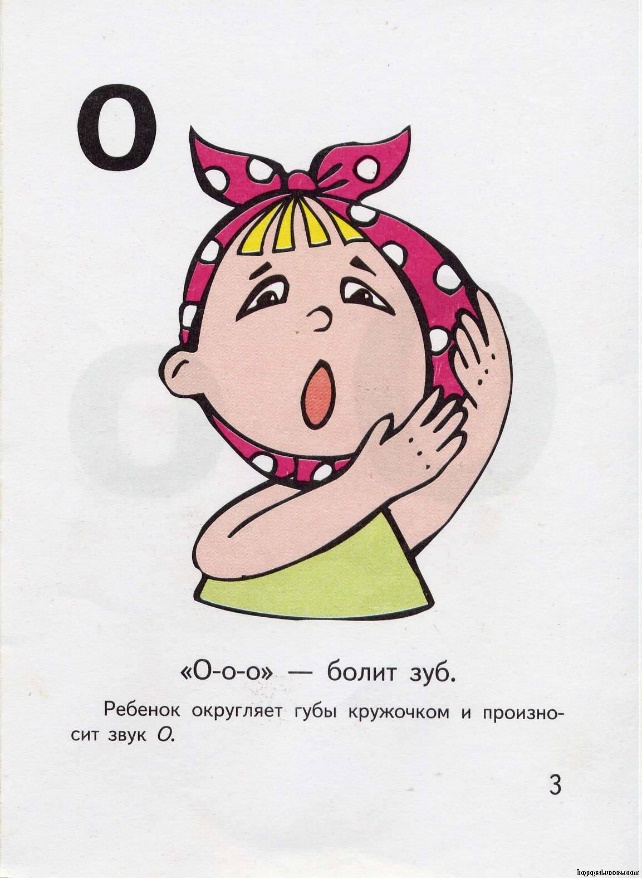 - Обнимем свои щечки теплыми ручками, споем своим зубкам песенку [о], чтобы наши зубки никогда не болели. (Тянут ниточку [оооооо])- Посмотрите, к нам подъезжает паровоз (слайд). Давайте вспомним, как он гудит. ([ууууу]).- Давайте погудим громко, а потом тихо.- А вот кто приехал к нам на паровозе - жеребенок Искорка (слайд). Давайте вспомним, как Искорка зовет маму-лошадь (длительно тянут ниточку [ииии])- Еще на паровозе к нам приехал мальчик, а зовут его Эдик. Давайте произнесем имя мальчика и послушаем, какой первый звук в его имени. Конечно, это еще один гласный звук [э]. Потянем ниточку [ээээ]. А мы с вами продолжаем наше путешествие в Стране гласных звуков.И вот нам на пути встретился медведь. Медведь у пчел отведал мёд.Мишка жалобно реветЫ-ы-ы –Покусали меня пчелы!- Какой звук нужен медведю, чтобы реветь? (Гласный звук [ы]). Давайте покажем, как медведь ходит по тропинке и ревет (дети изображают медведя).- Вспомните, какие гласные звуки мы с вами сейчас произносили (Гласные звуки [а], [о], [и], [у], [э], [ы]).- Как называются эти звуки? (Гласные)- Почему они гласные? Что значит гласные? Их можно петь, во рту нет преграды. Нет для них нигде преграды,Петь мы эти звуки рады.- Гласные звуки очень дружны и ходят, друг к другу в гости. Что же получается, когда они встречаются? Разгадаем загадку!Звук [А]пришел в гости к звуку [У]. И что же получается? (АААУУУ)- Кто и где так кричит? Сколько звуков мы произнесли? Какой первый, какой второй? (ответы детей)- Звук [У] пришел в гости к [А]. Что получилось? (УУУААА). Кто так кричит? (Малыш)- Сколько звуков мы произнесли? Какой первый, какой второй? (ответы)Звук [И] любит ходить к звуку [А]. Что получится? Кто так кричит? (ослик)Физ. минуткаРасскажу вам по порядку,Как звуки делают зарядку:1. Встали ровно, руки вытянули вперед, приготовились: А-А-А / разводим руки в стороны, громко поем/. Сводим руки /тихо поем а-а-а/ Повтор 2 раза.2. Споём песенку Паровозика: Руки согнуты на уровне груди, ладошки повернуты от себя. Произносим звук [У] и выпрямляем руки вперед и вниз.3. «Закрылись цветочки» – дети принимают исходное положение: приседают на корточки, сложив руки, прижав подбородок к груди.«Распустились» медленно встаем, произнося гласный [о-о-о], одновременно поднимая руки через стороны вверх и соединяя их в кольцо над головой.4. «Закрылись цветочки» исходное положение. «Распустились», обрадовались солнышку – радостно, с улыбкой поднимают руки высоко над головой (пальцы сжаты в кулак, указательный направлен вверх). Стоя на носочках, тянемся вверх и произносят [и-и-и]).5. Руки опущены. Произнося гласный [э-э-э], дети плавно сгибают руки в локтях, поднимая кисти до уровня плеч, локти опущены, одновременно покачивая головой с укоризненным оттенком.6. Руки согнуты на уровне груди, пальцы сжаты в кулачки, локти направлены в стороны. Произнося, гласный [ы-ы-ы], дети с усилием отводят в стороны согнутые в локтях руки («растягивают пружину»).Соотнесение гласных звуков со зрительным символом. Закрепление умения придумать слово на заданный звук.- Молодцы! А мы с вами продолжаем наше путешествие в Стране гласных звуков.Что бы попасть в эту страну, надо отгадать загадки, а отгадками будут картинки, разложенные на столе. Определите, на какой звук начинается слово, и выберите символ звука или нужную букву. (Дети отгадывают загадку, определяют первый звук и выбирают символ звука, подходящего к первому звуку отгадки (находят определённую букву).Загадки:Что за чудо – длинный дом!Пассажиров много в нем.Носит обувь из резиныИ питается бензином (Автобус)Пыльцу не собирают,В дом с лёгкостью влетают,Жало не теряют,Насекомых поедают! (Осы)В домике всегда своем,Даже в гости ходит в нем.Рожки есть, а не бодает,Кто к ладошке прилипает?     (улитка) Бежит свинка,Стальная спинка,Льняной хвостик,Всех одевает, а себя никогда.  (иголка)На лучинке, в бумажке,В шоколадной рубашке,В руки просится само.Что же это? (эскимо)Мы слыхали от совы,Что нету слов на букву: (Ы)- Молодцы, ребята! Все картинки узнали. Давайте подумаем, какие картинки можно было бы добавить к вашим символам. (Дети подбирают слова, начинающиеся с такого же звука, как символ (буква)). Сами придумайте слова с гласными звуками.Наши символы обозначают какие звуки? (Гласные).Ребята определите "Где стоит нужный звук?" в слове. (Работа со схемой слова).• "А" - Автобус, рукА• "О" - мОст, ОкнО• "И" - Ира, ИрИс….Развитие мелкой моторики. Развитие произвольного внимания и пространственной ориентировки.- Наши приключения еще не закончились. Что надо сделать, чтобы увидеть звуки? (нарисовать, показать, выложить из палочек буквы) Заключительная часть.Итог занятияВот наше путешествие и закончилось. В стране, каких звуков мы сегодня путешествовали? Почему у вас красные ленточки на руках?Спасибо, дети, за занятие. Конспект непосредственной образовательной деятельности по речевому развитию«Звуки гласные и согласные»Цель: дифференциация гласных и согласных звуков, закрепление понятия о согласных звуках, закрепление знаний детей о согласных звуках и их буквенном и условном обозначении – синий и зеленый квадраты.  Задачи: Обучающие: формировать умение умении определять место звука в слове (в начале, в середине, в конце слова); самостоятельно придумывать слова на заданные звуки. Закреплять и расширять представления о гласных и согласных звуках, формировать умение дифференцировать гласные и согласные звуки, продолжать учить детей делить слова на слоги, развивать связную речь.Развивающие: развивать слуховое внимание и фонематический слух, память, мышление, звуковую культуру речиВоспитывающие: формировать умение внимательно и спокойно выслушивать ответ другого ребенка, а также задание и вопрос педагога, не спешить с ответом, вначале его продумать, воспитывать положительное отношение к занятиям, любознательность. Предварительная работа: рассматривание «Азбуки с крупными буквами» Павловой Н., раскрашивание гласных букв красным карандашом и согласных синим, нахождение заданной буквы на листе бумаги среди других, беседа с детьми о том, что они помнят из курса прошлого учебного года по обучению грамоте о гласных буквах, словесные игры на придумывание слов на заданный звук. Заучивание стихотворения о гласных звуках с помощью мнемотаблицы.Методы и приемы: наглядный (презентация, мнемотаблица), словесный: вопросы к детям, чтение стихотворения, рассказ воспитателя, игровой: дидактическая игра.Материалы и оборудование: презентация на электронном носителе, проектор, ноутбук, игрушки лисенок и ежик, мнемотаблицы (гласные и согласные), карточки с буквами и звуками, три домика: красный, синий, зеленый, домики с гласными, конверты с буквами, конверты с пазлами слогов (разрезные картинки)Ход занятия:Вводная часть. Воспитатель собирает детей около себя, держа за спиной игрушки -бибабо.Дети, к нам сегодня в гости пришли Ежик и Лисенок. Они к нам приходили в прошлом году, помните, сопровождали нас в путешествии по азбуке. Они пришли, чтобы узнать, чему вы новому научились, что запомнили после каникул. Давайте им расскажем.Основная часть.Присаживайтесь на стулья перед доской. Вспоминайте, все, что мы произносим, читаем, пишем, как это называется? (речь). Да, а из чего состоит наша речь? (из слов). А слова? (из звуков). Звуки мы что делаем? (произносим и слышим). Как можно записать звуки? (буквами). А буквы мы что делаем? (пишем и видим). Молодцы, все знаете.Давайте еще вспомним: какие бывают звуки? (гласные и согласные).Гласные – это какие звуки? (звуки, которые можно протянуть, пропеть, которые не встречают преграды на своем пути). Давай вспомним стихотворение, которое мы знаем про гласные звуки. А поможет нам его рассказать табличка.Гласные тянутся в песенке звонко,Могут заплакать и закричать.В темном лесу звать и аукатьИ в колыбели ребенка качать- Молодцы!- А наши гласные мы с вами уже знаем? Иди, Миша, поставь на доску гласные буквы А, О, У, Ы, И, Э, а остальные дети будут называть эти звуки.- А согласные? Какие это звуки? Можно их пропеть? Свободно они произносятся? Нет пропеть нельзя, воздух во рту встречает преграды.- Давайте вспомним, какое стихотворение про согласные мы выучили? (Мнемотаблица.)А согласные согласны –Шелестеть, свистеть, сопеть,Громко хлопать и шипеть,Но не хочется им петь.- Молодцы! А какими бывают согласные? (Почему они синим и зеленым цветом написаны?). Правильно, твердые и мягкие. Давайте возьмем согласный звук М, и букву М. Кто помнит, почему синий цвет взяли для М, а зеленый для Мь, (синий твердый как лед, а зеленый – мягкий, как травка)Физкультурная минутка.- У детей карточки с буквами. (Бегают врассыпную, по сигналу – разделиться на 3 команды: гласные, твердые согласные и мягкие согласные). Три домика: синий, зеленый, красный.Слоги. Составление и чтение слогов.(Детям раздаются домики с гласными)- Что это за домики? Кто в них живет? Почему они красного цвета? (в них живут гласные, и они обозначены красным цветом).- Пойдем в гости?«Поднимаемся на лифте» и спускаемся – дети хором читают слоги – слияние. Затем выставляют слоги на доску и читаем вместе.Физкультурная минутка.  «Живые буквы»- Мы с детьми волшебники. Умеем детей превращать в буквы. - Покажите, пожалуйста, буквы У, О. Вместе с соседом букву А. Из пальчиков давайте сделаем букву М и расскажем стишок.Полочка и палочка, посередине галочка- и понятно стало всем, получилась буква «М». Игра – «пазлы»  - Я вам раздам конверты. Внимательно на них посмотрите и запомните свой.  Откройте конверты и составьте слоги из пазлов. Прочитайте их, а я послушаю каждого. Кто готов? Кому помочьСложите в конверт. Заключительная часть.Ежик и Лисенок много нового узнали и желают вам также продолжить заниматься, а им пора в лес, домой.Тематическая консультация для родителей старшей группы "Подготовка к обучению грамоте: Давайте поиграем»Цель: оптимизация процесса обучения грамоте посредством активного привлечения родителей к игровому закреплению освоенных дошкольниками навыков.Форма проведения: практикум.План проведения:1. Теоретическая часть:Об успешности в школе.Основные задачи речевого развития2. Практическая часть:Демонстрация процесса звукового анализа слова ребенком (видеозапись)Непосредственное ознакомление с речевыми играми3. Ознакомление с выставкой литературы, дидактических материалов и пособий.4. Обсуждение и выводы.Оборудование:мячмольберт (для демонстрации)столы (для выставки методических пособий)Здравствуйте, уважаемые родители. Вполне понятно, что не все из вас озадачены вопросом подготовки своих ребятишек к поступлению в школу. И все же, я считаю, необходимым сейчас затронуть основные моменты речевого развития, которые обеспечат вашему ребенку максимальный шанс на успешное овладение чтением и письмом в школе.Основные задачи развития речи у старших дошкольников формулируются следующим образом:расширение словарного запасаправильное звуковое оформление речиосвоение навыков звукового анализа (подготовка к обучению грамоте)развитие связной речи.Сегодня я планирую остановиться подробнее на вопросах правильного звукового оформления речи. Я думаю, все знают «народное» правило русского язык: «как слышится, так и пишется». Действительно, если ребенок не произносит звук правильно – навряд ли стоит рассчитывать на то, что он правильно напишет его в тетрадке в недалеком будущем. И здесь необходимо обращать внимание не только на правильную артикуляцию звука (исправить ее поможет только логопед), но и на умение ребенка выделять, т.е. слышать каждый звук в слове. Это навык вырабатывается в ходе систематической работы воспитателей как на организованной образовательной деятельности, так и в игровой деятельности.И сейчас я предлагаю вам посмотреть на видеозаписи, как должен выполнять звуковой анализ слова ребенок подготовительной к школе группы к концу учебного года.Просмотр видеозаписи.Обращу ваше внимание: ребенок не только самостоятельно дифференцирует и обозначает цветом гласные и согласные, твердые и мягкие согласные, но и делит слово на слоги, определяя ударный слог. Уверяю вас, после проведения необходимой работы, к концу учебного года в подготовительной группе все ребята освоят эту науку. Сейчас вы скажете, что у нас еще впереди два года и времени, мол, очень много. Но без вашего активного участия, уважаемые родители, этот и так в общем то непростой процесс рискует затянуться. Все вы знаете, что дошкольник – это «человек играющий», поэтому сейчас я расскажу о некоторых играх, которые не потребуют от вас большого приложения усилий. Тем не менее именно эти игры помогут вашим детям с вашей же помощью закрепить полученные в саду знания, «просто беседуя» по дороге домой. Но я предлагаю не просто послушать, а и поиграть, чтобы всю прелесть от этих игр ощутить на себе. Сначала я буду пояснять цели и ход игры, а потом возьму в руки мяч, и мы вместе поиграем несколько минут.Игра 1. «Назови первый звук в слове»Цель: выработка навыка определения первого звука в слове.Ход игры: взрослый называет слово, ребенок должен выделить голосом первый звук в слове и назвать его именно так, как звук звучит в слове. Например: кот – в слове «кот» первый звук К, кит – в слове «кит» первый звук Кь, сад – в слове «сад» первый звук С, сено – в слове «сено» первый звук Сь и т.д. В качестве усложнения можно попросить ребенка назвать последний звук в слове.Игра 2. «Подбери словечко»Цель: учить подбирать слово с заданным звуком.Ход игры: взрослый просит подобрать слово с заданным звуком, ребенок называет одно или несколько слов. Например: «Назови мне слово со звуком Ш» – школа, карандаш, мишура. «Назови мне слово со звуком Бь» – бинт, ребенок, белка. В качестве усложнения можно попросить назвать слова с заданным звуком в определенной позиции (вначале, середине и конце слова). Например: «Назови мне слово со звуком С в начале слова» – самолет, сом, след, сумка и т.д.Игра 3. «Поймай звук»Цель: выработка навыка выделения заданного звука в звуковом ряду.Ход игры: взрослый предлагает выполнить определенное действие, когда ребенок услышит заданный звук среди других произносимых взрослым звуков. Например: «Хлопни в ладоши, когда услышишь звук А» далее взрослый медленно и четко произносит: О, А, К, У. А, Б, Л, О, А и т.д.Игра 4. «Замени звук»Цель: выработка навыка синтеза слогов по заданному принципу.Ход игры: взрослый предлагает заменять определенный звук на заданный и произнести получившийся слог. Например: «Замени А на О» далее взрослый медленно и четко произносит слог КА, ребенок «в уме» меняет А на О и произносит КО, ЗА – ЗО, ЛА – ЛО и т.д.Ответьте теперь, уважаемые родители, было ли вам сложно? И это несмотря на то, что мы с вами – взрослые люди с огромным словарным запасом и творческим потенциалом. А нашим малочитающим и многосидящим перед телевизионным и компьютерным экраном детям эта задача зачастую становится непосильной.А сейчас я приглашаю вас к демонстрационным столам для ознакомления с имеющимися на сегодня методическими пособиями и играми на формирование и закрепление навыков звукового анализа в рамках подготовки к обучению в школе.Демонстрация и обсуждение.Проанализировав нашу встречу, вы подумаете «обучение дошкольника грамоте – это так сложно…» Что ж, вы правы. Однако упусти мы хоть что-нибудь из вышеперечисленного – и не видать ребенку «5» по чтению и письму. Спасибо за внимание, уважаемые родители. Конспект НОДТема: «Что означают наши имена»Задачи: 1. Познакомить детей с положение: каждый человек имеет право на имя.2. Закрепить умение называть своё полное имя и имя и отчество. Знать происхождение имени.3. Воспитывать уважение друг к другу, к родным и близким, окружающим людям.Материал: Свидетельство о рождении. Ход занятия:Воспитатель: Ребята, я вас вижу каждый день. Знаю вас хорошо. Вас связывает очень много общего. Однако, каждый из вас отличается друг от друга.Чем вы отличаетесь? (ответы детей: полом, одеждой, цветом глаз, волос, ростом, характером, именем и т. д.)- Да, у каждого человека есть имя. И его не может не быть, т. к. в Конвенции «О правах ребёнка» в статье №6 так и говориться, что каждый ребёнок имеет право на имя.А какой документ, который есть у вас, подтверждает ваше имя? (Свидетельство о рождении)- Имя нам может многое рассказать. Например, по имени мы можем определить пол человека – мужчина он или женщина.Игра «Я знаю пять имён» (по очереди, перебрасывая мяч друг другу дети называют пять имён девочек и пять имён мальчиков)- По имени мы можем определить маленький это ребёнок или уже взрослый человек. Давайте вспомним, когда вы были маленькими, как ласково вас называли.Дети, сидя в кругу, передают мяч друг другу и называют своё маленькое имя.- Когда ты подрастёшь и пойдёшь в школу, твоё имя подрастёт вместе с тобой и станет полным. Как тогда будет звучать твоё имя.Дети снова перекатывают мяч друг другу, называя полное имя.- Когда ты станешь взрослым, тебя станут величать по имени-отчеству.Как твоё имя-отчество?Что такое Отчество?- Ребята, вам, наверное, интересно узнать, как на Руси величали (называли) малышей. Наши предки в выборе имени своих детей подходили весьма ответственно. Их мечтой было видеть дитя своё сильным, крепким, добрым, милым, отсюда и такие имена.Добрыня – делающий добро,Любомир – любящий мир, людей,Людмила – милая людям.Это всё коренные русские имена, но есть и другие имена. Которые пришли к нам из разных стран.Елена – древнегреческое имя – свет,Галина – др. греч., - покой, тишина.А вы знаете откуда пришло ваше имя и что оно обозначает?- Всегда приятно когда вас называют по имени, но ещё приятнее, когда мама или кто-нибудь из домашних называют вас ласково или как-нибудь домашним прозвищем.Скажите нам, как вас называют домаДавайте сыграем в игру«Составь имя». (Подойдите к столу с карточками) .По первым буквам слова, которое написано на карточке вам нужно будет составить какое-нибудь имя. (Ира – индеец, роза, автобус) .По закону каждый человек имеет право на имя. Рефлексия:-Как называется первый документ, в котором записано ваше имя, отчество?-Напомните что такое отчество?-А теперь ещё раз назовите своё полное имя, имя и отчество. 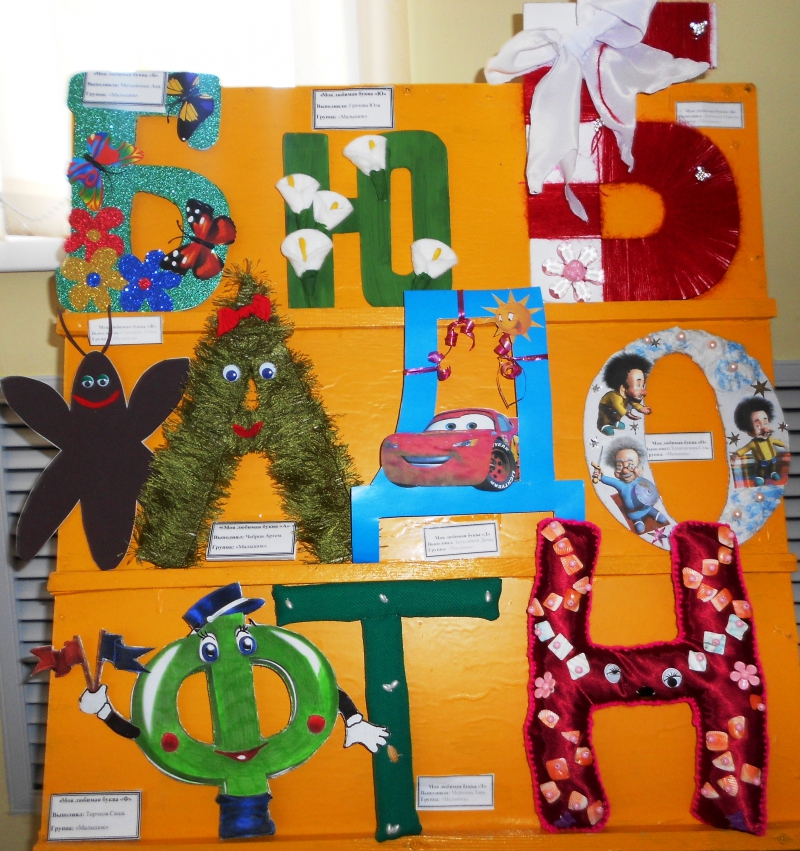 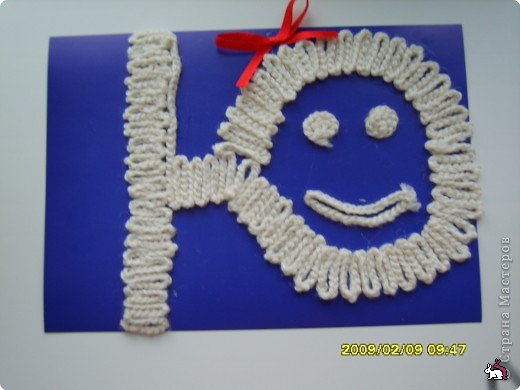 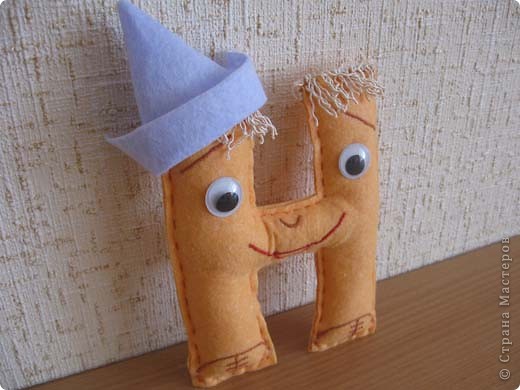 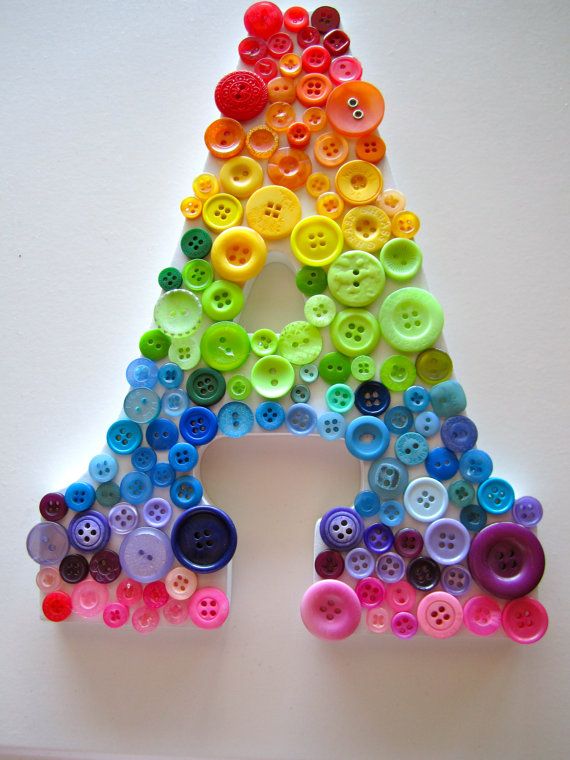 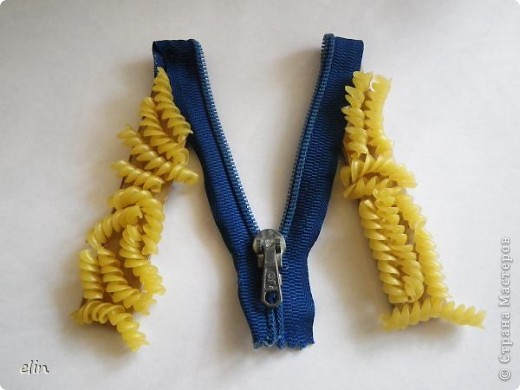 